 Домашнее задание для 7 класса (не забываем подписать Ф.И.)Кроссворд по теме «Музыка» для школьников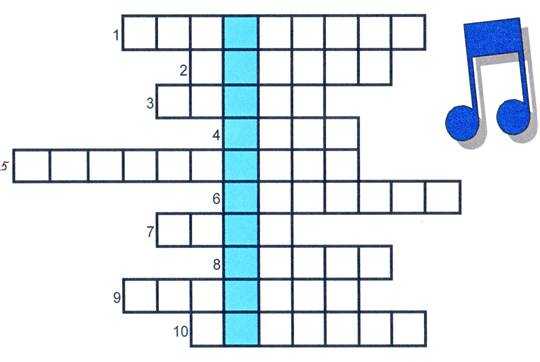 Вопросы 1. Имя композитора Бородина?2. Как называется пьеса для голоса с инструментальным сопровождением?3. Профессия Бородина?4. Имя композитора Чайковского?5. Название оперы, написанной Римским-Корсаковым?6. Какой был петушок в опере Римского-Корсакова?7. Сольный номер в опере?8. Высокий мужской голос?9. Имя композитора Римского-Корсакова?10. Как называется коллектив людей, исполняющих одно произведение на различных инструментах?